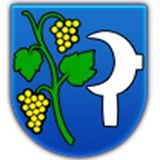 Výsledky testovania COVID-19, konaného  dňa  20.3.2021 v obci ŠelpiceCelkový počet testovaných          452  občania Šelpíc                   334ostatní                                118Počet pozitívnych          1 Ďakujem za pomoc:Zdravotníci:       Filip Nádaský                             Ján HlbockýDobrovoľníci:    Peter Braniša                             Barbora Nádaská                             Scarlet Hupková                               Dária Vadovičová                                                                                                                                                                                                                                     Ružena Opálkovástarostka obce 